統計應用分析報告桃園市新屋區公所106年12月壹、前言     本區是桃園市最大的農業產區，其中水稻為主要農作物，亦為北台灣重要的稻米產區，但隨著經濟的發展，年輕人才的流失、資源分配的移轉、天候狀況的改變及產業發展的轉型，不斷的打擊並挑戰傳統農業的延續，因此對本區所蒐集之統計資料並加以分析，以做為未來施政決策的參考(表1)。表一、本區稻米收穫面積及生產量貳、農業與人口    雖然現今的農業已走向自動化，由機械設備來取代傳統的人力、獸力，但機械設備的引進與操作，依舊仰賴人力的執行、經驗的傳承，在目前的科技仍然只能由人力來學習。本區近10年雖然人口數沒有大幅度變動，但明顯的人口老化的程度日趨嚴重(表2、3)，往後農業技術的引進更新，勢必要以靠專業的輔導。    目前政府推行的政策「小地主、大佃農」，有效的解決了人力不足的問題，也提高了農業機具的使用效率避免閒置。但在經驗的傳承部分，卻沒有提供適當的媒介，稻米品種所需的水深、秧苗間的距離、肥料與農藥的施放等，都不是開著一台最新型機器的新手農夫能知道的，所以如何把這些數據量化，在這個大數據時代，便仰賴我們政府單位來蒐集，傳承這些老農一輩子的心血結晶。表二、本區現住戶、人口密度及性比例表三、本區現住人口年齡比率及老化指數参、農業與資源    隨著經濟發展，各項附加價值高於農業的產業，在發展過程中如果與農業有衝突，往往農業就會被犧牲，其中最重要的兩個要素:水與土地。    本區因地理環境因素，近年來在土地的利用上倒不受工業化及都市化的影響，但在水情方面卻容易受環境影響，因農業用水占全國用水總量比例相當高，以民國98年為例(圖1)，農業用水佔國人用水總量的比例高達74.22%，所以一旦缺水，往往限制的都是農業用水，104年度新屋農產量低(表1)，原因就是當年度限制農業用水所致，「休耕補助政策」更是為了水資源量身打造的政策，台灣地勢陡峭、河川湍急，水資源本就匱乏，水庫泥沙淤積蓄水量大減已不是新聞，連先人挖取蓄水的埤塘都因為政策或土地利益被一一填平，短視近利的苦果，可能就要後人來承擔。    陽光、空氣、水、電等自然資，不使我們口號喊喊就有，如何能提供穩定的水資源，不讓水情惡化是我們要努力的目標，另外若能在作物方面轉型，例如:旱作或精緻度更高的經濟作物，或許也是我們可以思考的方向。圖一、民國98年全台灣用水比率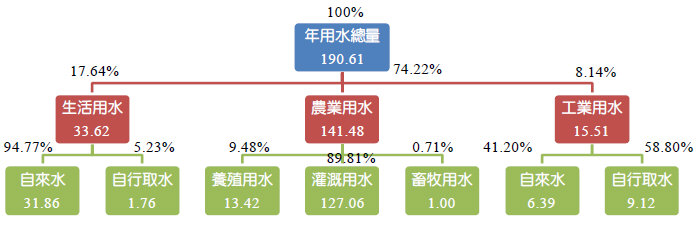 (來源：水利署各用水量統計資料庫)肆、農業與環境    近年來我們的氣候不斷轉變，雖然說是世界趨勢我們無法改變，但卻扎扎實實的影響了我們農作的產量，空氣汙染的紫爆日數不斷上升，雖然懸浮微粒對作物造成的影響尚未有人研究，但這只是尚未有研究報告出爐，空氣汙染還有一大災害「酸雨」，卻已經影響了農作多年。依據世界衛生組織資料全球平均溫度不斷上升，些許的溫度上升，對我們的作物雖然影響不大，但可怕的是極端氣候出現的頻率提高，民國105年降下冰霰的霸王級寒流，以及出現越來越密集的強烈颱風數量，都嚴重打擊我們農業的發展。    此外國人環保意識的抬頭，對於環境用藥及農藥殘留問題也急待政府相關部門克服，雖然本區無研究權責，但也必須重視這兩項問題，農藥的使用量與造成環境的影響，若能提供相關資料更民眾參考，也更能提高使用效率，減少對環境的傷害。伍、結論一、本區農作的每公頃產量逐年減少，因確實尋找原因，避免情況逐漸惡化。二、隨著人口老化，老農經驗的傳承及數位化已經開始在與時間賽跑。三、提高作物的耐旱能力及產物精緻化，是農業轉型該努力的方向。四、對抗環境的惡化永遠都不嫌晚，應加強積極宣導。    本區素有北區魚米之鄉的美稱，如何維持甚至提升至更美好的境界，有待本所長遠的規劃以及持續的改進。年別　　年別　　總　　　　　　　　　計總　　　　　　　　　計總　　　　　　　　　計總　　　　　　　　　計年別　　年別　　總　　　　　　　　　計總　　　　　　　　　計總　　　　　　　　　計總　　　　　　　　　計年別　　年別　　種　植收　穫產　量每 公 頃年別　　年別　　面　積面　積產　量平均產量民國95年2,329.81 2,329.81 11,841 5,082 民國96年2,351.83 2,351.83 10,781 4,584 民國97年2,211.23 2,211.23 10,799 4,884 民國98年2,559.72 2,559.72 13,641 5,329 民國99年2,685.33 2,685.33 12,803 5,329 民國100年2,587.47 2,587.47 10,596 4,095 民國101年2,647.21 2,647.21 9,304 3,514 民國102年3,763.00 3,763.00 12,008 3,191 民國103年4,564.00 4,564.00 17,782 3,896 民國104年1,497.00 1,497.00 5,128 3,426 民國105年4,456.00 4,456.00 17,695 3,971 資料來源：桃園市統計年報。資料來源：桃園市統計年報。資料來源：桃園市統計年報。填表說明：產量以公噸為單位，並採用四捨五入法。填表說明：產量以公噸為單位，並採用四捨五入法。填表說明：產量以公噸為單位，並採用四捨五入法。填表說明：產量以公噸為單位，並採用四捨五入法。填表說明：產量以公噸為單位，並採用四捨五入法。年  底  別面　　積村鄰現　住　戶　口現　住　戶　口現　住　戶　口現　住　戶　口戶量人口密度性 比 例年  底  別里戶  數人　口　數　(人)人　口　數　(人)人　口　數　(人)人／每平方(每百女子年  底  別(平方公里)數數(戶)合計男女戶　公里人數所當男子數)民國95年底85.01662326114,20049,84426,65823,1863.51586.29114.97民國96年底85.01662326114,40249,96126,70723,2543.47587.66114.85民國97年底85.01662326114,59549,68326,56623,1173.40584.39114.92民國98年底85.01662326114,82749,57626,45323,1233.34583.13114.40民國99年底85.01662326114,97049,11226,26622,8463.28577.68114.97民國100年底85.01662326115,05148,65226,06322,5893.23572.26115.38民國101年底85.01662326115,18648,27625,84822,4283.18567.84115.25民國102年底85.01662326115,27748,02525,70522,3203.14564.89115.17民國103年底85.01662326115,53248,05825,75122,3073.09565.28115.44民國104年底85.01662326115,75148,40925,88422,5253.07569.41114.91民國105年底85.01662327016,00648,77225,99022,7823.05573.68114.08資料來源 ：桃園市統計年報、新屋區戶政事務所站。資料來源 ：桃園市統計年報、新屋區戶政事務所站。資料來源 ：桃園市統計年報、新屋區戶政事務所站。資料來源 ：桃園市統計年報、新屋區戶政事務所站。資料來源 ：桃園市統計年報、新屋區戶政事務所站。年    底    別 年齡分配老化指數(%)年    底    別 0 -14 歲0 -14 歲0 -14 歲0 -14 歲15 -64 歲15 -64 歲15 -64 歲15 -64 歲 65 歲 以 上  65 歲 以 上  65 歲 以 上  65 歲 以 上 老化指數(%)年    底    別 0 -14 歲0 -14 歲0 -14 歲0 -14 歲15 -64 歲15 -64 歲15 -64 歲15 -64 歲 65 歲 以 上  65 歲 以 上  65 歲 以 上  65 歲 以 上 老化指數(%)年    底    別 人 口 數人 口 數比 率(%)比 率(%)人 口 數人 口 數比 率(%)比 率(%)人 口 數人 口 數比 率(%)比 率(%)老化指數(%)年    底    別 人 口 數人 口 數比 率(%)比 率(%)人 口 數人 口 數比 率(%)比 率(%)人 口 數人 口 數比 率(%)比 率(%)老化指數(%)民國95年底9,6589,65819.38 19.38 33,44533,44567.10 67.10 6,7416,74113.52 13.52 69.80 民國96年底9,3339,33318.68 18.68 33,75233,75267.56 67.56 6,8766,87613.76 13.76 73.67 民國97年底8,8758,87517.86 17.86 33,86733,86768.17 68.17 6,9416,94113.97 13.97 78.21 民國98年底8,3598,35916.86 16.86 34,15134,15168.89 68.89 7,0667,06614.25 14.25 84.53 民國99年底7,8237,82315.93 15.93 34,24634,24669.73 69.73 7,0437,04314.34 14.34 90.03 民國100年底7,2657,26514.93 14.93 34,31434,31470.53 70.53 7,0737,07314.54 14.54 97.36 民國101年底6,8536,85314.20 14.20 34,32734,32771.11 71.11 7,0967,09614.70 14.70 103.55 民國102年底6,56413.67 13.67 34,33771.50 71.50 7,12414.83 14.83 108.53 民國103年底6,32013.15 13.15 34,44471.67 71.67 7,29415.18 15.18 115.41 民國104年底6,15212.71 12.71 34,86072.01 72.01 7,39715.28 15.28 120.24 民國105年底6,12612.56 12.56 35,00771.78 71.78 7,63915.66 15.66 124.70 資料來源 ：桃園市統計年報。資料來源 ：桃園市統計年報。資料來源 ：桃園市統計年報。資料來源 ：桃園市統計年報。